LAPORAN HASIL PENELITIAN(JUDUL)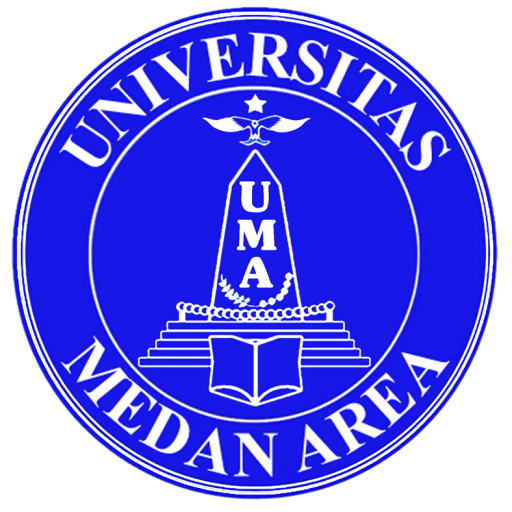 Disusun Oleh:xxxxxxx
NPM.  xxxPROGRAM STUDI ILMU KOMUNIKASI
FAKULTAS ILMU SOSIAL DAN ILMU POLITIK
UNIVERSITAS MEDAN AREA
MEDAN
2023LEMBAR PENGESAHANDAFTAR ISILembar Pengesahan	Deskripsi Lokasi Penelitian	Hasil Penelitian	Pembahasan Penelitian	Temuan Penelitian	Kesimpulan	Saran	Daftar Pustaka	DESKRIPSI LOKASI PENELITIANHASIL PENELITIAN	PEMBAHASAN PENELITIAN	TEMUAN PENELITIANKESIMPULAN __________________________________________SARAN	_______________________________DAFTAR PUSTAKA	NAMA:NPM:JUDUL:Disetujui oleh,Disetujui oleh,Pembimbing IPembimbing II(Nama Dosen Pembimbing I)(Nama Dosen Pembimbing II)Tanggal ___________________Tanggal ___________________Mengetahui
Ketua Program Studi,Mengetahui
Ketua Program Studi,Agnita Yolanda, B.Comm, M.Sc, CPSPAgnita Yolanda, B.Comm, M.Sc, CPSPTanggal ___________________Tanggal ___________________